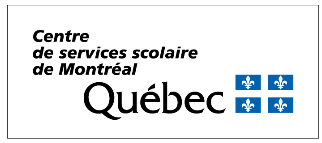 Plan d’intervention – Domaine apprentissage –MathématiqueDocument de soutien à la rédaction d’objectifs et de moyens Formuler un objectif L’objectif doit décrire la compétence à développer, pendant une certaine période de temps, en lien avec les capacités de l’élève. L’objectif doit être lié au besoin prioritaire identifié. 1. Spécifique : propose une seule compétence à développer. 2. Mesurable : peut être mesuré et observé. 3. Atteignable : réalisable par l’élève ou par les intervenants.  4. Réaliste : doit être à la portée de l’élève et en fonction du contexte.  5. Temporellement défini : avoir une date de fin (exemples : pendant X semaines, d’ici X semaines).   Formuler un indicateur de réussite L’indicateur de réussite sert à préciser ce qui devra être mesuré ou observé afin de juger de l’atteinte de l’objectif. Il peut être de nature quantitative ou qualitative. Exemples : une fois sur deux, 75% du temps, lors de toutes les récréations, ¾ du texte, augmentation de 10% de la note, chaque période, chaque jour, une fois par jour, lors des causeries, en respectant la démarche, etc. Formuler un moyenUn moyen est une action qui permet de répondre au besoin de l’élève (réduire l’écart entre la situation réelle et la situation souhaitée) et de mener à bien l’objectif.  Les moyens retenus peuvent être liés aux ressources humaines, aux ressources matérielles, aux stratégies éducatives à mettre en place et aux outils particuliers à utiliser.  Les mesures adaptatives et les mesures de soutien ayant un impact sur la note, liés à l’objectif, doivent obligatoirement se retrouver dans cette section. Notez qu’un plan d’intervention ne devrait pas comporter que des mesures de flexibilité ou des moyens mis en place par l’élève ou par ses parents. Le plan d’intervention représente les actions que les acteurs du milieu scolaire doivent mettre en place pour faire progresser l’élève. À éviter :  1. Nommer seulement des intervenants (exemple : aller chez l’orthopédagogue).  2. Nommer des attitudes (exemple : être attentif en classe). 3. Nommer des items sur lesquels nous n’avons pas de pouvoir (exemple : se coucher à 8 h). Pour des précisions concernant les moyens, se référer au document suivant :https://cybersavoir.csdm.qc.ca/adaptationscolaire/files/2018/12/Mesures-de-soutien_primaire-et-secondaire-1.pdfMATHÉMATIQUEOBJECTIFS associés au besoin d’améliorer sa compétence à Raisonner à l’aide de concepts et processus mathématiques (c2 - primaire).OBJECTIFS associés au besoin d’améliorer sa compétence à Résoudre une situation-problème mathématique (c1 – primaire /secondaire).OBJECTIFS associés au besoin d’améliorer sa compétence à Déployer un raisonnement mathématique (c2 –secondaire).OBJECTIFS au regard du critère analyse adéquate de la situation d’application (c2 Prim) /Mise en œuvre d’un raisonnement mathématique (c3 sec) ou manifestation de la compréhension de la situation problème (c1). D’ici X semaines, l’élève sera capable d’identifier les actions et les éléments (prim) lui permettant de répondre aux principales exigences de la situation-problème. (c2) Ajouter l’indicateur de réussiteD’ici X semaines, l’élève sera capable d’effectuer les principales étapes de la situation-problème. (c1) Ajouter l’indicateur de réussite1 D’ici X semaines, l’élève sera capable de tenir compte des principales données pertinentes et de respecter les principales contraintes de la situation-problème. (c2) Ajouter l’indicateur de réussite1 D’ici X semaines, l’élève sera capable de choisir les concepts et les processus  lui permettant de répondre aux principales exigences de la situation-problème. Ajouter l’indicateur de réussite1D’ici X semaines, l’élève sera capable de faire appel à des concepts et des processus appropriés et d’avoir recourt à des actions, stratégies, hypothèses et suppositions (sec) lui permettant de répondre aux principales exigences de la situation-problème. (c2) Ajouter l’indicateur de réussite1MOYENS associés à la capacité d’identifier les actions, les étapes ou les exigences et contraintes et de choisir les concepts et processus requis. À la suite ou pendant une activité de groupe, animer une discussion en sous-groupe ou en individuel, afin de mettre en évidence les stratégies efficaces évoquées par le groupe-classe pour faciliter la compréhension du problème. (Préciser les modalités : fréquence hebdomadaire, durée de l’intervention, nombre d’élèves dans le sous-groupe, en classe ou hors classe, etc.)À la suite d’une exploration du problème en groupe-classe, jumeler l’élève avec un pair, afin qu’il puisse échanger sur sa compréhension, ses stratégies de planification et d’organisation du problème.  À la suite ou pendant une activité de groupe, en sous-groupe ou en individuel, questionner l’élève afin de le soutenir dans la mise en évidence des relations entre les données du problème. (Préciser les modalités : fréquence hebdomadaire, durée de l’intervention, nombre d’élèves dans le sous-groupe, en classe ou hors classe, etc.)À la suite d’une activité de groupe, en sous-groupe ou en individuel, élaborer avec les élèves un référentiel de stratégies permettant d’analyser des problèmes et soutenir son utilisation. (Préciser les modalités : fréquence hebdomadaire, durée de l’intervention, nombre d’élèves dans le sous-groupe, en classe ou hors classe, etc.)Proposer, à l’élève, des contextes variés de résolution de problèmes. (Ex. contextes imagés ou qui impliquent peu ou pas de lecture.) En contexte de préenseignement, en sous-groupe ou en individuel, explorer le contexte non mathématique du problème par différents moyens (saynète, vidéo, représentation imagée, etc.).  (Préciser les modalités : fréquence hebdomadaire, durée de l’intervention, nombre d’élèves dans le sous-groupe, en classe ou hors classe, etc.)En contexte de préenseignement, en sous-groupe ou en individuel, animer une discussion afin de permettre à l’élève d’anticiper les concepts et processus mathématiques impliqués dans la tâche et d’anticiper les résultats possibles. (Préciser les modalités : fréquence hebdomadaire, durée de l’intervention, nombre d’élèves dans le sous-groupe, en classe ou hors classe, etc.)Lorsqu’il est en pratique autonome ou en équipe, questionner l’élève en lien avec les informations disponibles pour comprendre le problème et l’amener à faire des liens avec des contextes ou des structures de problèmes déjà explorés.   À la suite d’une activité de groupe, en sous-groupe ou en individuel, offrir à l’élève la possibilité d’utiliser plusieurs modes de représentation  (pour démontrer sa compréhension de la situation-problème). Transcrire la démarche dictée par l’élève. Allouer le temps nécessaire à l’élève pour explorer différentes stratégies et utiliser le questionnement pour rendre explicites celles qui sont plus efficientes. À la suite d’une activité en groupe-classe, en sous-groupe ou en individuel, reformuler le contexte du problème avec d’autres mots ou en utilisant un contexte signifiant pour l’élève. Offrir à l’élève le choix d’exprimer sa compréhension à l’oral et d’utiliser un magnétophone pour garder des traces. En sous-groupe ou en individuel, inciter l’élève à estimer le résultat attendu et à justifier son hypothèse.  Lire et relire la situation–problème ou une partie de la situation-problème et les consignes avec l’élève (ou utiliser une synthèse vocale) Reformuler l’énoncé sans intervenir sur la nature des concepts en jeu ni sur la complexité de la tâche. (Ex. vocabulaire plus simple, changer l’ordre de présentation des données.)MOYENS D’ADAPTATION associés à l’objectif ci-dessus Permettre l’utilisation d’un outil d’aide à la lecture.MOYENS ayant de l’impact sur la note associés à l’objectif ci-dessus (SEULEMENT SI UTILISÉS DE MANIÈRE RÉCURRENTE ET IMPOSSIBLES À RETIRER) Surligner ou mettre en évidence les données utiles.Modifier l’énoncé de manière à suggérer le concept ou le processus à mobiliser.Faire des liens entre les données pour l’élève.Indiquer un ou des concepts et processus à mobiliser.Fournir les étapes de la démarche.Corriger le plan de travail (les étapes identifiées par l’élève).Retirer ou cibler certains concepts ou processus à traiter.  Structurer en sous-étapes. MATHÉMATIQUEOBJECTIFS au regard du critère application (prim)/utilisation (sec) ou mobilisation adéquate des concepts et processus requis.D’ici X semaines, l’élève sera capable d’appliquer (prim) /d’utiliser (sec) ou de mobiliser les concepts et les processus lui permettant de répondre aux principales exigences de la situation problème.  Ajouter l’indicateur de réussite.MOYENS associés à l’application de processus À la suite d’une activité de groupe, effectuer une pratique guidée en sous-groupe ou en individuel d’analyse de problème similaire afin d’explorer différentes stratégies d’application en lien avec le concept ou le processus X et d’offrir de la rétroaction à l’élève sur l’utilisation de celles-ci. (Préciser les modalités : fréquence hebdomadaire, durée de l’intervention, nombre d’élèves dans le sous-groupe, en classe ou hors classe, etc.)À la suite d’une démonstration en groupe-classe, soutenir l’utilisation d’outils (matériels de manipulation, modèles mathématiques ou technologie) en lien avec le concept à développer. (Préciser les modalités : fréquence hebdomadaire, durée de l’intervention, nombre d’élèves dans le sous-groupe, en classe ou hors classe, etc.)En sous-groupe ou en individuel, animer des entretiens mathématiques afin de proposer à l’élève des contraintes mathématiques lui permettant de progresser vers des processus plus complexes. (Préciser les modalités : fréquence hebdomadaire, durée de l’intervention, nombre d’élèves dans le sous-groupe, en classe ou hors classe, etc.)Allouer le temps nécessaire à l’élève pour explorer différents processus et utiliser le questionnement pour rendre explicites ceux qui sont les plus efficientes en vue de les automatiser. À la suite d’une activité en groupe-classe, en sous-groupe ou en individuel, effectuer une modélisation et une pratique guidée en lien avec l’application de certaines procédures. (Ex. Algorithme conventionnel, utilisation d’outil de mesure, etc.) (Préciser la modalité : fréquence hebdomadaire, durée de l’intervention, nombre d’élèves dans le sous-groupe, en classe ou hors classe, etc.)Lors d’une activité d’apprentissage, en sous-groupe ou en individuel, jouer sur les variables didactiques (Ex. : varier la nature et l’ordre de grandeur des nombres) et soutenir l’élève par des questions neutres afin de l’amener à faire des liens vers des concepts ou les processus plus élaborés. (Préciser les modalités : fréquence hebdomadaire, durée de l’intervention, nombre d’élèves dans le sous-groupe, en classe ou hors classe, etc.)En sous-groupe ou en individuel, pour un processus donné, animer une discussion autour de diverses stratégies possibles afin de générer un répertoire pour l’élève. (Préciser les modalités : fréquence hebdomadaire, durée de l’intervention, nombre d’élèves dans le sous-groupe, en classe ou hors classe, etc.)En contexte de préenseignement, animer en sous-groupe ou en individuel, des activités d’appropriation en lien le concept ou le processus X dans des contextes variés d’apprentissage et offrir de la rétraction à l’élève. (Préciser les modalités : fréquence hebdomadaire, durée de l’intervention, nombre d’élèves dans le sous-groupe, en classe ou hors classe, etc.)Lorsqu’il est en pratique autonome ou en équipe, questionner l’élève en lien avec l’application du concept ou processus X et l’amener à faire des liens avec des contextes ou des structures de problèmes similaires.   Fournir à l’élève une feuille quadrillée pour effectuer les opérations.À la suite d’une activité en groupe-classe, en sous-groupe ou en individuel, construire avec l’élève un aide-mémoire et un lexique en lien avec les concepts et processus vus en classe et en guider l’utilisation. (Préciser les modalités : fréquence hebdomadaire, durée de l’intervention, nombre d’élèves dans le sous-groupe, en classe ou hors classe, etc.).MOYENS D’ADAPTATION associés à l’objectif ci-dessus Dans tous les contextes, permettre l’utilisation d’une table de Pythagore construite par l’élève en cours d’apprentissage qui regroupe seulement les faits numériques non acquis par l’élève.Permettre l’utilisation d’un outil d’aide à la lecture. MOYENS ayant de l’impact sur la note associés à l’objectif ci-dessus (SEULEMENT SI UTILISÉS DE MANIÈRE RÉCURRENTE ET IMPOSSIBLES À RETIRER) Expliquer l’interprétation des données mathématiques (vocabulaire, tableaux, graphiques, etc.)Faire des liens entre les données pour l’élève.Rectifier la démarche de l’élève.   Donner des explications de manière à assurer une meilleure compréhension des concepts et processus impliqués.Fournir un ou des modèles permettant de réaliser la situation d’application. Fournir un procédurier ou des modèles permettant de réaliser la situation d’application.Simplifier les variables didactiques de manière à faire appel à des concepts et des processus en deçà des exigences du niveau d’appartenance de l’élève.Permettre l’utilisation de la calculatrice lorsque le but est d’observer ou d’évaluer les opérations sur les nombres.   MATHÉMATIQUEOBJECTIFS au regard du critère justification ou explicitation correcte d’actions ou d’énoncés à l’aide de processus mathématique (prim) / structuration adéquate et justification congruente ou élaboration des étapes, d’une démarche et d’une solution appropriée (sec). Ajouter l’indicateur de réussite.D’ici X semaines, l’élève sera capable de laisser des traces de ses actions. (c1 et c2) Ajouter l’indicateur de réussite9D’ici X semaines, l’élève sera capable d’utiliser, au besoin, des arguments mathématiques pour appuyer ses actions, ses conclusions ou ses résultats. (c2) (prim) Ajouter l’indicateur de réussite9D’ici X semaines, l’élève sera capable de justifier ou d’appuyer à l’aide d’arguments appropriés ses affirmations, ses conclusions ou ses résultats devant être appuyés ou justifiés. (c3) (sec) Ajouter l’indicateur de réussite9MOYENS associés à la justification ou à l’explicitation À la suite d’une activité de groupe, effectuer une pratique guidée en sous-groupe ou en individuel d’analyse de traces afin de dégager les différentes stratégies et d’offrir de la rétroaction à l’élève sur l’utilisation de celles-ci.  (Préciser les modalités : fréquence hebdomadaire, durée de l’intervention, nombre d’élèves dans le sous-groupe, en classe ou hors classe, etc.).À la suite d’une activité en groupe-classe, en sous-groupe ou en individuel, effectuer une modélisation et une pratique guider de justification efficace. (Préciser les modalités : fréquence hebdomadaire, durée de l’intervention, nombre d’élèves dans le sous-groupe, en classe ou hors classe, etc.).À la suite d’une activité en groupe-classe, en sous-groupe ou en individuel, construire avec l’élève un répertoire d’arguments rigoureux et en guider l’utilisation. (Préciser les modalités : fréquence hebdomadaire, durée de l’intervention, nombre d’élèves dans le sous-groupe, en classe ou hors classe, etc.).Offrir à l’élève la possibilité de justifier son raisonnement à l’aide de différents modes de représentation. (À l’oral, s’enregistrer, dessin, processus personnels, graphiques, trace de manipulation, photo, etc.).Lorsqu’il est en pratique autonome ou en équipe, questionner l’élève en lien avec les traces et l’amener à faire des liens avec des contextes ou des structures de problèmes similaires.   Transcrire la solution dictée par l’élève.Fournir à l’élève une grille de vérification.Fournir à l’élève un canevas d’organisation ou de réponses.Fournir à l’élève du papier quadrillé.MOYENS D’ADAPTATION associés à l’objectif ci-dessus 1/3 temps supplémentaire - offert avant : pour explorer le contexte de la tâche ou le vocabulaire non-mathématique ou pour déployer des stratégies d’organisation et de planification. -offert après : pour compléter la tâche entreprise et en voie d’être complétée. Fournir à l’élève des amorces de justification ou d’explicitation du raisonnement.MOYENS ayant de l’impact sur la note associés à l’objectif ci-dessus (SEULEMENT SI UTILISÉS DE MANIÈRE RÉCURRENTE ET IMPOSSIBLES À RETIRER) Fournir un cahier de réponse fournissant une partie de la démarche. Organiser les résultats pour l’élève (par exemple en les entourant et en les identifiant).